ПРОГРАММА«ДОРОГА К ДОМУ»АНАЛИТИЧЕСКИЙ ОТЧЕТ О РАБОТЕ СЛУЖБЫ «Ступени к успеху»Местоположение (география) проекта/службы: г. Великий УстюгУчреждение, на базе которого реализуется проект/служба: БУ СО ВО «Комплексный центр социального обслуживания населения Великоустюгского района»Бюджет проекта/службы: 1 040 563,20 рублейПродолжительность проекта/службы: с 2022 годаОтчетный период: с 09.01.2023 г. по 27.12.2023 г.Руководитель проекта/службы _______________ /Никитина С.А./					                   Подпись	               Фамилия И.О.ЦЕЛЬ И ЗАДАЧИ ПРОЕКТА/СЛУЖБЫ, ЦЕЛЕВАЯ ГРУППАСлужба «Ступени к успеху» призвана помочь семьям с детьми, где родители не могут самостоятельно справиться с жизненными трудностями, накопившимися проблемами, кризисными ситуациями. Цель - сохранить ребенка в родной семье, в безопасных для него условиях; отработка механизмов и алгоритмов комплексной поддержки семей, направленной на формирование навыков самостоятельного выхода семьи из трудной жизненной ситуации, на базе функционирующей Службы «Ступени к успеху».Задачи:- создать условия для повышения компетентности родителей в вопросах образования и воспитания детей, формировать активную позицию родителей в воспитательном процессе путем предоставления услуг социально - психолого - педагогического и правового характера, методической и консультационной помощи родителям; организовать социальное сопровождение;- реализовать программу «Рядом с ребёнком» для родителей и их детей — подростков, направленную на стабилизацию детско — родительских отношений;- организовать на базе Службы деятельность волонтерского отряда «Диалог» из числа несовершеннолетних (в том числе и «трудных») для профилактики противоправного поведения в подростковой среде;- передавать опыт заинтересованным субъектам по оказанию комплексной помощи семьям.Целевая группа – семьи в кризисной ситуации.Каналы входа целевой группы: - личное обращение- устное/письменное обращение граждан, специалистов учреждений системы профилактики безнадзорности и правонарушений несовершеннолетних.Критерии отбора целевой группы:Семьи с несовершеннолетними детьми (возраст до 18 лет)Место проживания/нахождения — г. В-Устюг, г. Красавино и близлежащий район (до 70 км)Наличие ситуативного кризиса, трудной жизненной ситуации и/или социально опасного положения (факт насилия над ребенком, несчастный случай и пр.) в семьеРодители не работаютРодители или один из них употребляют ПАВОтношения между членами семьи характеризуются как конфликтныеДети имеют склонность к уходам из дома, состоят на внутришкольном учете/учете в КДН и ЗП, полиции.Для включения в состав целевой группы проекта необходимо наличие 2 и более вышеперечисленных признаков. Команда специалистов — 7 человек. Руководитель  Службы - 1, кураторы — 3, психолог — 1, юрисконсульт — 1, бухгалтер — 1.ОПИСАНИЕ И АНАЛИЗ РЕЗУЛЬТАТОВ ДЕЯТЕЛЬНОСТИ ПРОЕКТА/СЛУЖБЫОписание содержания проделанной работыДеятельность Службы в отчетном периоде осуществлялась в следующих направлениях:- консультирование родителей по вопросам воспитания, эффективного взаимодействия с ребёнком;-  сопровождение семей в процессе разрешения кризисной ситуации;- реализация программы «Рядом с ребёнком» для родителей и их детей — подростков, направленной на стабилизацию детско — родительских отношений (мероприятия к тематическим датам, социально — психологические тренинги);- деятельность волонтерского отряда «Диалог».	Консультирование родителей по вопросам воспитания, эффективного взаимодействия с ребёнком практиковалось в индивидуальном порядке. Каждый куратор ежемесячно консультировал от 20 семей. Тематика встреч была различной. Основные вопросы – взаимодействие с детьми подросткового возраста; подростки в интернете: безопасное поведение; организация досуга; формирование основ здорового образа жизни. Консультирование родителей рассматривалось как процесс передачи специальных знаний и навыков  от специалиста родителю для разрешения проблем, которые имеются у него с ребенком. Цель консультирования – дать знания родителям, поддержать их. Результат – внесен вклад в повышение родительской компетентности в вопросах образования и воспитания детей.	Сопровождение семей в процессе разрешения кризисной ситуации проводилось тремя кураторами. Каждый сопровождал, в среднем, 10-12 семей одновременно. Сопровождение осуществлялось комплексно, проблемы разрешались эффективно. Длительность сопровождения от трёх месяцев до года. Треть семей обращались, находясь в конфликтном разводе. В них также важным было решить вопрос об определении порядка общения с ребёнком родителя, проживающего после развода отдельно. Две трети семей нуждались в материальной, психологической поддержке, социально – правовой и других видах помощи. 90 процентов семей сняты с сопровождения по причине достижения полной самодостаточности, остальные – достижение частичной самодостаточности. Реализация программы «Рядом с ребёнком» для родителей и их детей — подростков, направленной на стабилизацию детско — родительских отношений (мероприятия к тематическим датам, социально — психологические тренинги).Цель программы: создание условий для гармонизации отношений в семье. 	Задачи:- развивать психологическую культуру родителей;- способствовать снижению чувства страха и тревожности, развитию уверенности в решении возникающих проблем;- мотивировать родителей на формирование открытой родительской любви к своим детям;- способствовать развитию у членов семьи толерантности, терпимости, понимания друг друга, «принятия друг друга такими, какие они есть»;- способствовать улучшению эмоционального фона настроения, повышению сопротивляемости стрессовым ситуациям. Формы работы: групповая, индивидуальная.В рамках программы прошли все мероприятия, предусмотренные тематическим планом:ЯнварьИгровая программа «Рождественские посиделки» Акция «Вторая жизнь елки» (сбор новогодних елок)Мастер – класс по рисованию с художником – волонтером Анной ПоляковойФевральУстный журнал «Гордись, Отчизна, славными сынами!» Акция «Защитник Отечества моей семьи» (поздравление пап, дедушек с выходом в семью)Мастер – класс по рисованию с художником – волонтером Анной ПоляковойМузей Морского собрания и Боевого братства (ко Дню защитника Отечества)Центральная библиотека: Литературный библиоэкспресс «Путешествие в мир Великоустюгской  книги»Тренинги «МЕТОД: КРОСС-КОУЧИНГ. РЕШЕНИЕ ПРОБЛЕМНОГО ПОВЕДЕНИЕ ДЕТЕЙ И ПОДРОСТКОВ ЧЕРЕЗ КОНСУЛЬТИРОВАНИЕ РОДИТЕЛЕЙ». ЗАНЯТИЕ 1. ПРИЧИНА ПРОБЛЕМНОГО ПОВЕДЕНИЯ ДЕТЕЙ.  Методики: «Дом», «4 причины проблемного поведения». Выявление точечной причины отклонений в поведении ребенка. МартАкция «Портрет любимой мамочки» - выставка детских рисунков Конкурсная программа для мам и детей «Весенняя капель» Мастер – класс по рисованию с художником – волонтером Анной ПоляковойУроки доброты с волонтёром Андреем ПоповымЦентральная библиотека: творческая встреча «Под счастливой звездой», посвященная 65 - летию со дня рождения О.П. КульневскойЦентральная библиотека: литературный час «Душа его среди людей», посвященный творчеству А.Я. ЯшинаЦентральная библиотека: online конкурс «Я люблю читать стихи»,  посвященный дню поэзииАпрельАкция «Чистый город» в рамках Международного дня Земли (уборка мусора)Игра-путешествие «Цветик-семицветик» в рамках Всемирного дня здоровья Мастер – класс по рисованию с художником – волонтером Анной ПоляковойЦентральная библиотека: час общения – информация о Семёне Дежнёве «Встречь солнцу», посвящено 375-летию открытию пролива между Азией и АмерикойМайАкция «Георгиевская ленточка» в рамках Дня Победы Игровая программа для детей и родителей  «Наша дружная семья»  в рамках Международного дня семьи Центральная библиотека: творческая встреча с автором Т.Н. Ядрихинской  «Я вижу этот мир таким…»Центральная библиотека: музыкально – поэтическая карусель «Серебряные отблески», посвященная авторам родного краяМастер – класс по рисованию с художником – волонтером Анной ПоляковойТренинги «МЕТОД: КРОСС-КОУЧИНГ. РЕШЕНИЕ ПРОБЛЕМНОГО ПОВЕДЕНИЕ ДЕТЕЙ И ПОДРОСТКОВ ЧЕРЕЗ КОНСУЛЬТИРОВАНИЕ РОДИТЕЛЕЙ». ЗАНЯТИЕ 2. СТИЛЬ ВОСПИТАНИЯ. Сознательный и бессознательный стили воспитания. Мотивационные вопросы. Патологические инструменты воспитанияИюньАкция «Лето желаний» в рамках Дня защиты детей Познавательно-игровая программа «Мы живем в России» в рамках Дня России Мастер – класс по рисованию с художником – волонтером Анной ПоляковойУроки доброты с волонтёром Андреем ПоповымЦентральная библиотека: библиотечный бульвар «наши дети – будущее планеты Земля»ИюльЧас общения для детей и родителей «Мы одна семья» в рамках Дня семьи, любви и верности Акция «Ромашка дружбы» в рамках Международного дня дружбы Мастер – класс по рисованию с художником – волонтером Анной ПоляковойАвгустАкция «Братья наши меньшие» в рамках Всемирного дня кошек (центр помощи животным «Доброе сердце»)Игровая программа «Здравствуй, школа!» в рамках Дня знаний Мастер – класс по рисованию с художником – волонтером Анной ПоляковойЦентральная библиотека: час музыки «Музыки хватит на всю жизнь», посвящено 150-летию со дня рождения С. РахманиноваТренинги «МЕТОД: КРОСС-КОУЧИНГ. РЕШЕНИЕ ПРОБЛЕМНОГО ПОВЕДЕНИЕ ДЕТЕЙ И ПОДРОСТКОВ ЧЕРЕЗ КОНСУЛЬТИРОВАНИЕ РОДИТЕЛЕЙ».  ЗАНЯТИЕ 3. ТАБЛИЦА ОТВЕТСТВЕННОСТИ.  Формирование в ребенке ответственности к семейным нормам и правилам. Переговоры двух победителейСентябрьИгра-путешествие «Вместе весело шагать» в рамках Всемирного дня туризма»Акция «Стань заметней на дороге» Мастер – класс по рисованию с художником – волонтером Анной ПоляковойУроки доброты с волонтёром Андреем ПоповымЦентральная библиотека: литературно-музыкальная композиция "Сражаясь, Верую, Люблю...", посвященная 100-летию Э. АсадоваЦентральная библиотека: открытый микрофон «Любимые строки Рубцова»ОктябрьАкция «День добрых глаз и добрых рук» в рамках Дня пожилого человека Конкурсная программа «Осенний календарь» Мастер – класс по рисованию с художником – волонтером Анной ПоляковойЦентральная библиотека: литературный час «И ходила осень по русской земле…», посвященная жизни и творчеству Василия БеловаНоябрьРазвлекательная программа «Мамочка милая, мама родная» Акция «Мамины желания» Мастер – класс по рисованию с художником – волонтером Анной ПоляковойЦентральная библиотека: встреча с интересным человеком «Гордое имя - учитель»Центральная библиотека: литературно-музыкальная композиция «Деревня в произведениях В.И. Белова»Тренинги «МЕТОД: КРОСС-КОУЧИНГ. РЕШЕНИЕ ПРОБЛЕМНОГО ПОВЕДЕНИЕ ДЕТЕЙ И ПОДРОСТКОВ ЧЕРЕЗ КОНСУЛЬТИРОВАНИЕ РОДИТЕЛЕЙ».  ЗАНЯТИЕ 4. МАСТЕРСТВО БЕСКОНФЛИКТНОГО ОБЩЕНИЯ.  Влияние на подростка, без давления, принуждения и крика, так, чтобы услышал, понял и сделал. Секретный принцип бесконфликтного общения. ДекабрьАкция «Подарок каждому ребенку» Игровая программа «Новогоднее ассорти» Мастер – класс по рисованию с художником – волонтером Анной ПоляковойУроки доброты с волонтёром Андреем ПоповымМузей Морского собрания и Боевого братства (ко Дню отца)Центральная библиотека: час доброты «Вам дарим доброту и радость»Центральная библиотека: мастер-класс по изготовлению 3D книжки-открытки «В гостях у Деда Мороза».Ожидаемые результаты программа, а именно повышение уровня психолого – педагогической компетентности родителей; снижение у родителей уровня тревожности, повышение уверенности в себе и своих силах;  повышение уровня коммуникативной толерантности; проявление открытой родительской любви к детям; изменение отношения к себе и ребенку на более позитивное; активное использование членами семьи приобретенных знаний в формировании дальнейших взаимоотношений в семье и в обществе при нахождении конструктивных способов выхода из конфликтных и стрессовых ситуаций, достигнуты. Это подтверждено результатами анкетирования.	Деятельность волонтерского отряда «Диалог» строилась согласно плану.Все мероприятия организованы и проведены.Благодаря вышеперечисленным направлениям работы Службы планируемые позитивные изменения у целевой группы достигаются. Определяется это путем анкетирования, диагностики  психолога. В Службе разработано несколько видов анкет (по итогам социально-психологического тренинга, по индивидуальной консультации, по групповому мероприятию, акции, ежеквартальная итоговая анкета), по результатам которых можно судить об изменениях.Оказывается содействие укреплению престижа и роли семьи в обществе, вносится вклад в повышение родительской компетентности в вопросах образования и воспитания детей, оказывается комплексная поддержка семье через решение имеющихся трудностей, создаются условия для благоприятного пребывания детей в семье. Показателями социальных результатов являются количество выездов/выходов специалистов в семьи по сообщениям о семейном неблагополучии; количество семей СОП, ТЖС, выявленных специалистами Службы; количество несовершеннолетних из числа клиентов проекта, в отношении которых оперативно предотвращена угроза жизни здоровью/жизни; количество часов индивидуальной/групповой работы; количество семей, с которыми работа кураторами завершена успешно; количество семей, у которых улучшилось материальное положение; количество детей,  у которых произошло личносто - значимые и социально-значимые изменения (снижен риск противоправного поведения, снижена тревожность, агрессивность, повышена самооценка, организован досуг, повышена социальная адаптация); количество родителей, у которых произошло личносто - значимые и социально-значимые изменения  (могут решить различные вопросы по воспитанию детей, проявляют родительские компетенции, улучшились детско-родительские отношения, родители трудоустроились/учатся/получают услуги по профессиональному самоопределению, и т.п.); количество детей, вовлеченных в социально-полезную деятельностьДополнительно в проекте проводились по отдельному плану мероприятия добровольческой и фандрайзинговой направленности, организуемые по необходимости/приуроченные к тематическим датам. Так, за отчетный период, проведена акция «Помогать легко» (по сбору адресной гуманитарной помощи нуждающимся) (в течение года постоянно). Были собраны вещи 12 малообеспеченным семьям. В апреле - мае Служба «Ступени к успеху» присоединилась к благотворительной акции фонда «Дорога к дому» «Дети верят в чудеса»: у 27 детей проекта были собраны желания, которые впоследствии исполнены благотворителями (сотрудниками компании «Свеза», а также гражданами, пожелавшими остаться неизвестными). В День защиты детей подарки были вручены детям.  В течение августа – начала сентября текущего года в Службе «Ступени к успеху» проходил ряд мероприятий в рамках благотворительной акции фонда «Дорога к дому» компании «Северсталь» «Соберём ребёнка в школу» в поддержку семей с детьми, которые по разным причинам оказались в трудной ситуации. На призыв помочь собрать детей из малообеспеченных семей в школу откликнулись дети, родители 5 а класса школы гимназии во главе с классным руководителем. Они приобрели наборы школьно - письменных принадлежностей для многодетной семьи, а также набор сладостей для семейного чаепития.Прошло выездное мероприятие: специалисты поздравили на дому детей – будущих первоклассников - с началом нового учебного года и вручили им  небольшие подарки в виде коробки конфет/шоколада и канцелярии, предоставленных одним из великоустюгских предпринимателей.31 августа прошло мероприятие, где родителям и детям было предложено стать участниками разнообразных семейных конкурсов, которые были не только развлекательными, но и познавательными, а самое главное, настроили присутствующих на скорое приближение учебного года, на важность обучения: получения знаний и умений, которые обязательно пригодятся в будущем. В ходе мероприятия дети рассказали, как провели лето, поделились эмоциями и впечатления от поездок, походов, визитов к бабушкам. Взрослые услышали о том, как они могут полезно включаться в учебный процесс своего ребёнка. По окончанию детям были вручены подарки в виде пеналов с наполнением и наборы сладостей, предоставленные индивидуальным предпринимателем, пожелавшим остаться неизвестным. Завершилась встреча дружеским чаепитием.6 сентября дети Службы «Ступени к успеху» встретились на очередном мероприятии, посвященном началу учебного года. Детям было предложено участие в «весёлых уроках»: выполняя разнообразные задания ведущего, они настраивались на учебный лад. По окончанию мероприятия дети получили подарки в виде пеналов с наполнением и шоколада.В целом, помощь к новому учебного году была оказана 64 детям из нуждающихся семей. В октябре 2023 года дети Службы участвовали в конкурсе фонда «Дорога к дому» «Кто такой добрый человек»: где рисовали на предложенную тему, а также  рассуждали, отвечая на вопросы: детей "Кто такой добрый человек?", "Что такое добро?", "Что значит, помогать людям?" Было подготовлено 15 рисунков.В декабре приняли участие в новогодней  акции фонда «Дорога к дому» «Подарок каждому ребенку». Составлен список из 43 детей. Организован сбор подарков. По результатам акции все дети получили подарки из рук Деда Мороза и Снегурочки на мероприятии 21 декабря «В Новый год с улыбкой!»В сети «Вконтакте» создана сообщество «Ступени к успеху»», где в ежедневном формате выкладывается информация различного социального, психологического, педагогического, правового, экологического, патриотического, познавательного характера, по вопросам финансовой грамотности, традиционной самобытной русской культуре.  Всего за отчетный период  размещено 302 новостных материала. В газете «Красный Север» вышло 4 публикации о деятельности Службы. В целом, в них рассказали не только о направлениях работы, достигнутых результатах, но и о специалистах – кураторах.2.2. Что изменилось в реализации проекта/службы в связи с происходящими актуальными событиями.      Поскольку специальная военная операция не завершилась и в текущем году, обращения в Службу от людей остаются, специалисты вовлекаются в оказание помощи членам семей участников СВО, как семьям, попавшим в трудную жизненную ситуацию. Руководитель Службы включен в члены попечительского совета, созданного при администрации Великоустюгского района, для координации взаимодействия всех заинтересованных структур.    Семьям оказываются консультативные услуги, содействие в получении правовой, материальной помощи, в формировании и отправке посылок в зону проведения специальной военной операции.  16 семей посетили индивидуальные консультации психолога.       Данная работа способствует стабилизации психологического микроклимата в семье, снижению тревожности, страха, как у взрослых членов семьи, так и у детей. Анализ полученных результатовСоциальные результаты (для благополучателей проекта) с показателями:* ожидаемые целевые значение показателей достигнуты. Проводимая с целевой группой проекта работа актуальна и значима. Это отмечают и участники Службы, и партнеры, и субъекты системы профилактики. Благодаря деятельности специалистов, у граждан, имеющих несовершеннолетних детей, появилась возможность получить комплекс услуг различного плана, направленных на повышение качества жизни семьи.    Анализ деятельности специалистов проекта/службыСпециалисты проекта являются постоянными участниками вебинаров фонда «Дорога к дому», других обучающих онлайн — консультаций, где получают новые знания и знакомятся  с опытом коллег. За отчетный период важной оказалась информация всех вебинаров  в рамках  проекта «Родительское просвещение». Полученная информация используется в работе с клиентами, при проведении индивидуальных консультаций, а также организации онлайн — акций,  онлайн — мероприятий. Информация обучающих мероприятий однозначно повышает эффективность деятельности специалистов в Службе, качество их взаимодействия с целевой группой. Основной задачей руководителя Службы продолжается оставаться создание условий для эффективной деятельности специалистов, направленной на достижение поставленных целей. Команда специалистов слажена, количество специалистов в Службе достаточно. Квалификация проектной команды на достойном уровне, не только по образованию, но и по опыту работы, в том числе и в проектной деятельности. Единое видение направлений и результатов работы достигается путем коллегиального обсуждения на регулярно проводимой (1 раз в 7 дней) рабочей группе. Контроль рабочего времени специалистов происходит путем составления  актов выполненных услуг. .   ОСНОВНЫЕ ВЫВОДЫ Таким образом, в отчетном периоде можно говорить об эффективной работе Службы «Ступени к успеху». За указанный временной период удалось сформировать целевую группу проекта и внести понимание в дальнейшее ее пополнение новыми участниками; укрепилось межведомственное взаимодействие, как с партнерами, так и с организациями, которые заинтересованы в работе деятельности Службы и имеют возможность, хотя бы разово, оказывать содействие в решении тех или иных вопросов. Поскольку команда специалистов Службы «Ступени к успеху» имеет богатый и многолетний опыт как проектной деятельности, так и организации системной работы с семьями и несовершеннолетними, в том числе в подростковом возрасте, она завоевала заслуженный авторитет и признание как у представителей субъектов профилактики безнадзорности и правонарушений, так и у горожан. Это все способствует позитивным результатам работы. В отчетном периоде Служба начала рассматриваться и как ресурс для организации сопровождения семей в конфликтном разводе, в частности, при определении порядка общения с ребёнком родителя, проживающего после развода отдельно. Кроме этого, органы опеки направляют к психологу Службы замещающие семьи для оказания помощи, направленной на положительный настрой несовершеннолетнего в семье, образовательной организации. Кроме это, Служба «Ступени к успеху» это дополнительный ресурс для организации результативной работы по профилактике семейного неблагополучия и безнадзорности несовершеннолетних в районе. Комиссия по делам несовершеннолетних и защите их прав направляет данные о семьях, для которых необходимо сопровождение. Администрация Великоустюгского муниципального округа включила руководителя Службы в межведомственную комиссию по охране и защите прав несовершеннолетних, где обсуждаются ключевые моменты организации деятельности с наиболее сложными семьями, в состав КДН и ЗП. Можно смело сказать, что на уровне района удалось четко выстроить алгоритм работы между заинтересованными субъектами.Смета проекта исполнена. Остатки средств по согласованию с руководством фонда «Дорога к дому» перераспределены в пределах сметных назначений.  Таблица 3. Изменения у целевых групп, достигнутые в ходе реализации проектаПРИЛОЖЕНИЯПРИЛОЖЕНИЕ 1. История семьи / благополучателя.ПРИЛОЖЕНИЕ 2. Фотоматериалы за период (папка за первое полугодие и папка за второе полугодие).ПРИЛОЖЕНИЕ 3. Печатные материалы, буклеты, брошюры. ПРИЛОЖЕНИЕ 4. Обратная связь от клиентов и партнеров проекта/службы.ПРИЛОЖЕНИЕ 5. Показатели. ПРИЛОЖЕНИЕ 1. История семьи / благополучателя.В Службу обратился молодой мужчина. Он рассказал, что находится в бракоразводном процессе. Процесс осложнен конфликтными отношениями с супругой, кроме этого они планируют делить имущество, не могут договориться о порядке общения с общим ребёнком: женщина настроена не давать отцу общаться с дочерью. После разговора с обеими заинтересованными сторонами, семья была замотивирована на работу с куратором и взята на сопровождение.Работа проводилась в различных направлениях.1. Оказание психологической помощи для снятия психоэмоционального напряжения мужчине, его супруге (индивидуально). 2. Психологическая диагностика ребенка. Выводы/рекомендации родителям.3. Юридическое сопровождение бракоразводного процесса: помощь в составлении исковых заявлений, поиск адвокатов, содействие в сборе документов. 4. Межведомственное взаимодействие (связь с органами опеки, правовым управлением администрации Великоустюгского округа, комиссией по делам несовершеннолетних).Семья была на сопровождении 11 месяцев. Сейчас супруги разведены. Имущество разделено (без скандалов). Через суд определен порядок общения отца с дочерью. Он соблюдается. Бывшие супруги дружеские отношения не поддерживают, но придерживаются нейтралитета. Вопросы, касающиеся образования, воспитания, здоровья ребёнка, решают совместно, договариваются. В Службу обратилась семья, в которой ребёнок является приемным.  Ребёнок вошел в подростковый возраст, стал неуправляемым. Семья готова писать заявление об отказе. Работу проводил, в основном, психолог: через индивидуальные, групповые встречи. Их основная цель – восстановление детско – родительских отношений. Специалисты работали с представителями образовательного учреждения, организовывали досуг несовершеннолетнего, всей семьи. Мероприятия к тематическим датам семья посетила все.   На сопровождении семья остается. На сегодня удалось добиться стабилизации взаимоотношений между родителями и ребёнком. Работа продолжается. ПРИЛОЖЕНИЕ 4.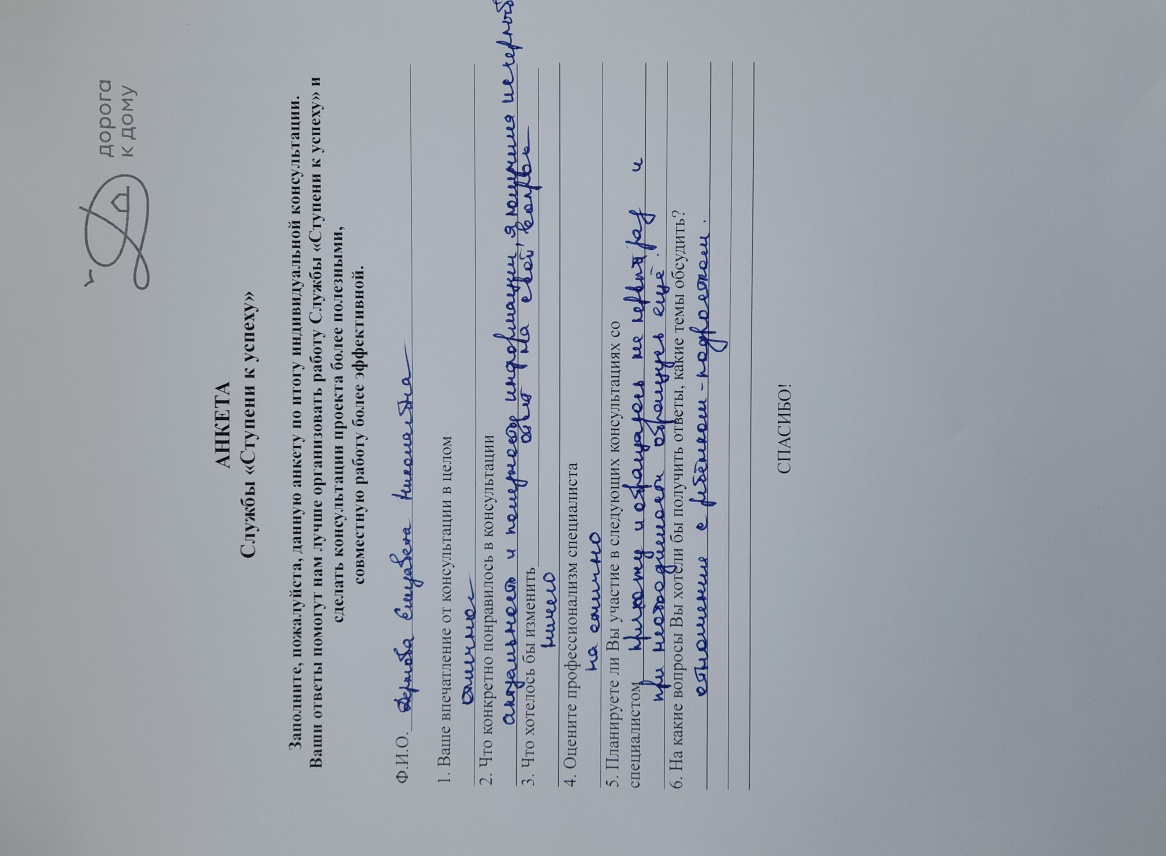 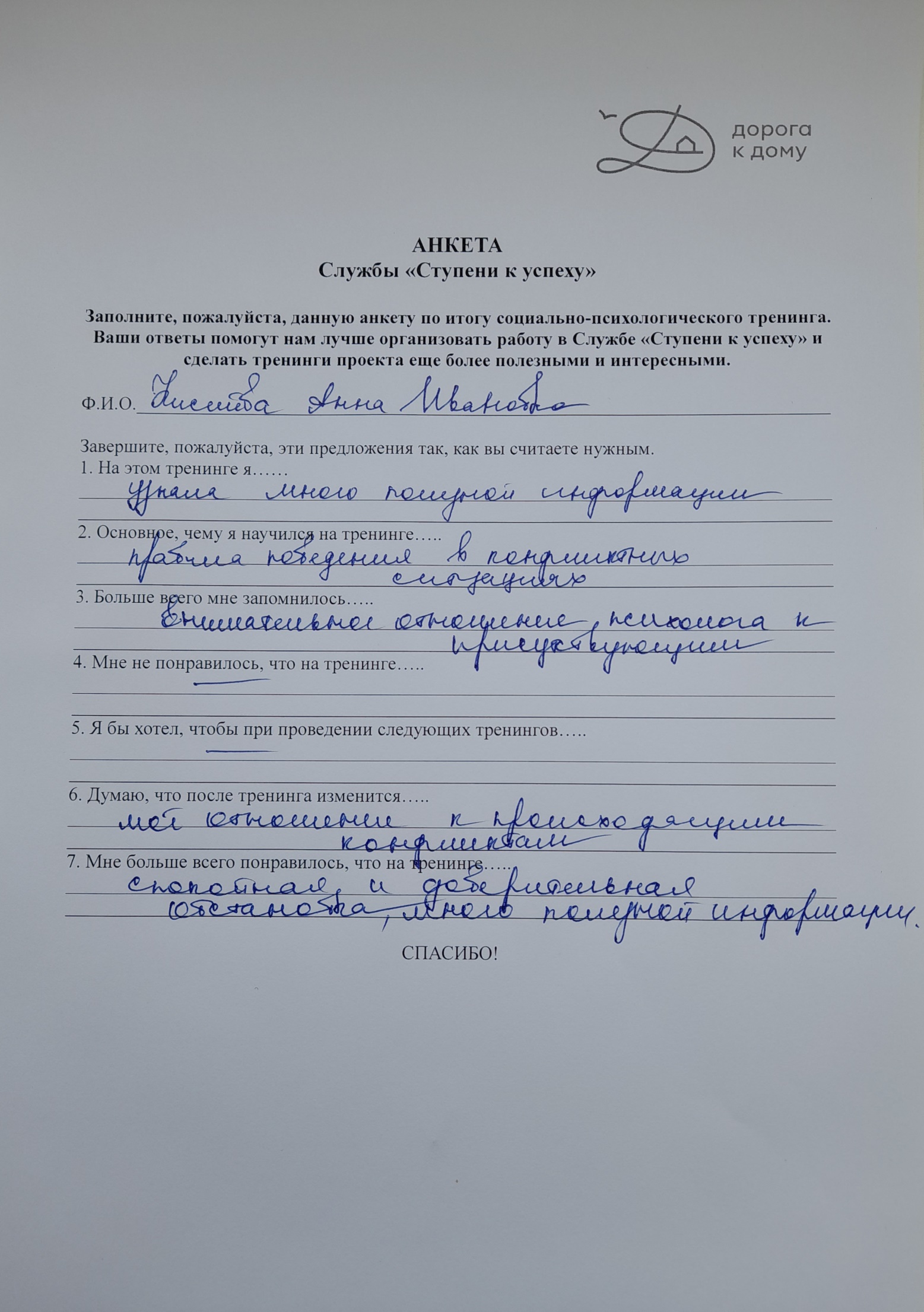 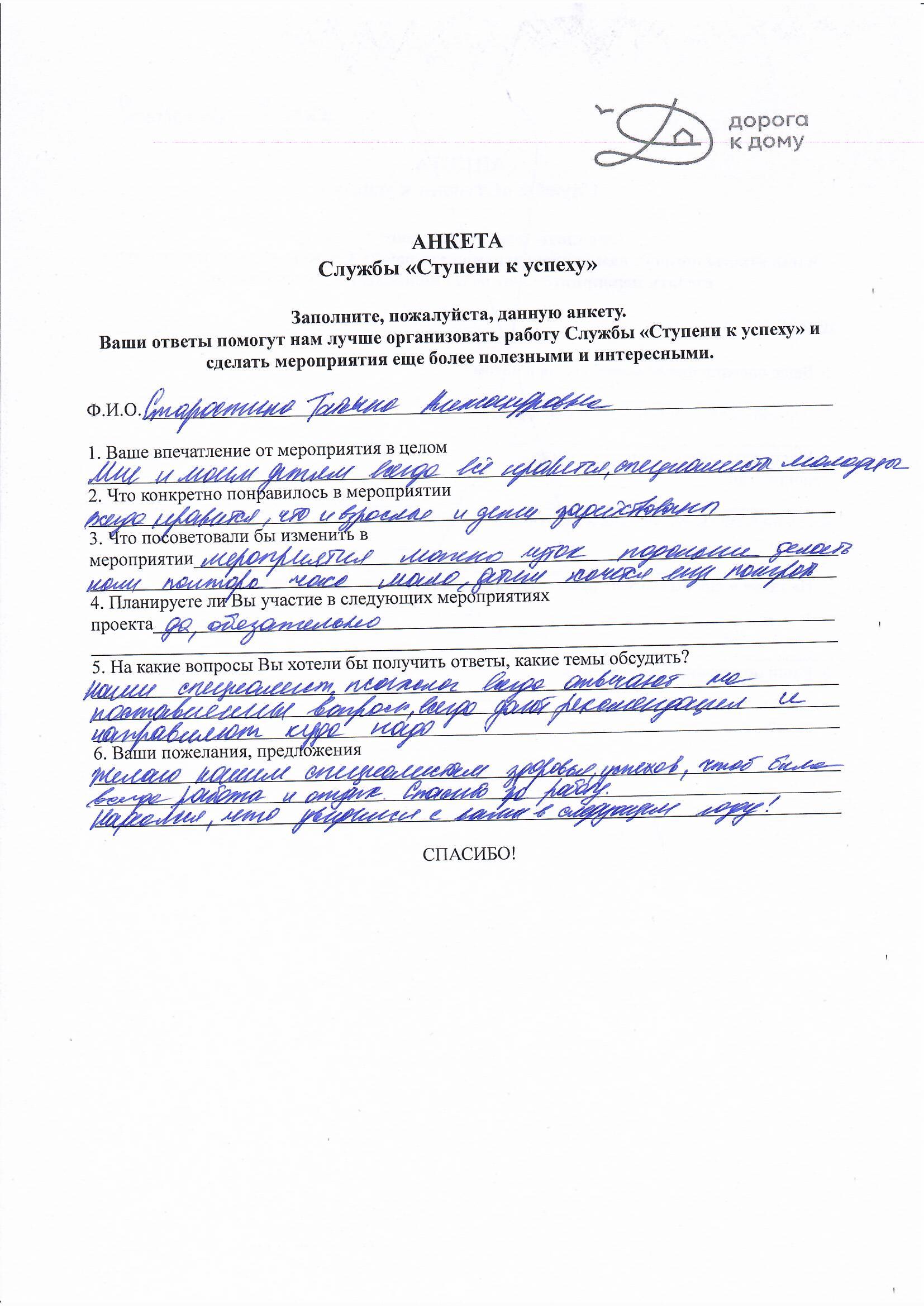 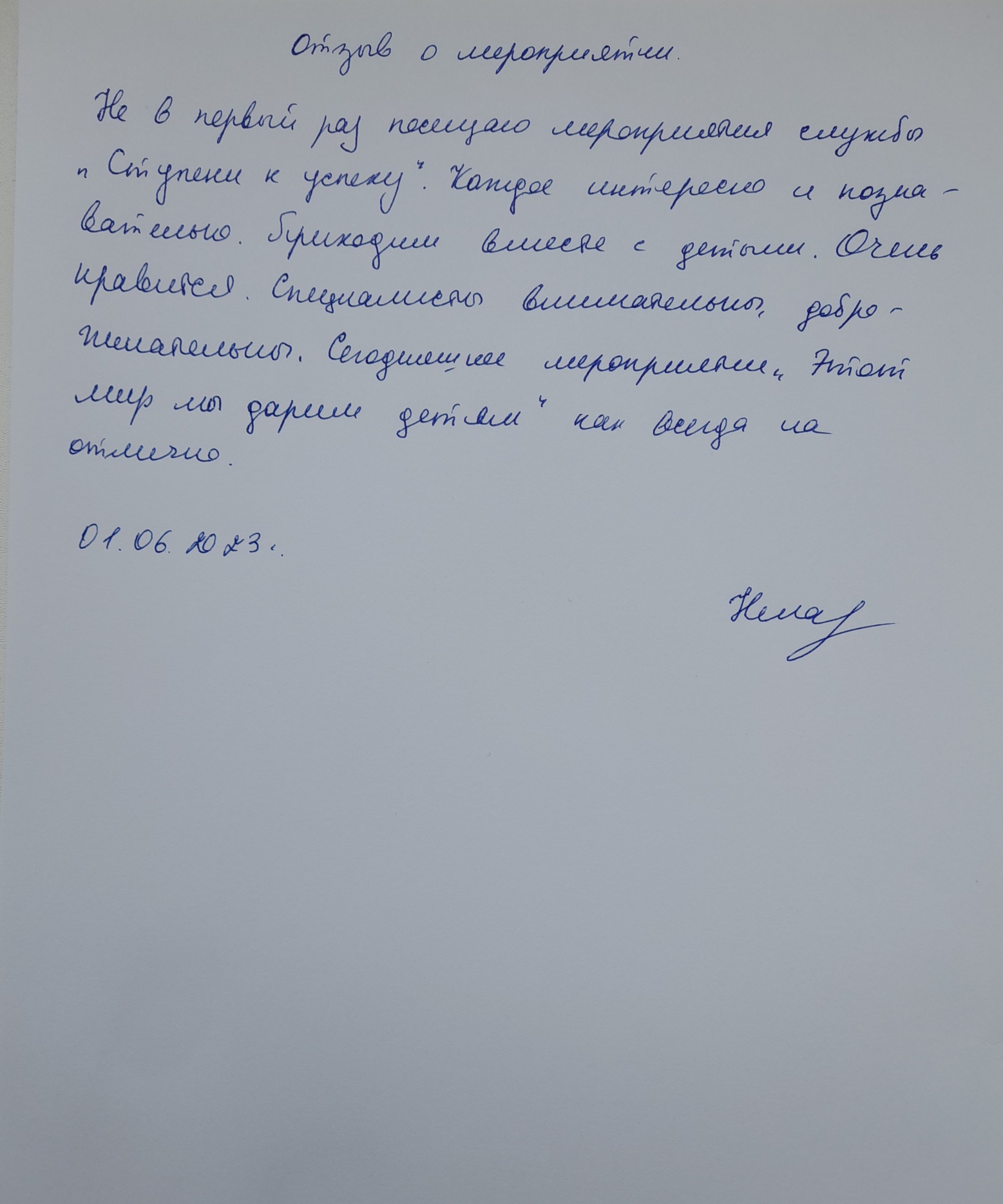 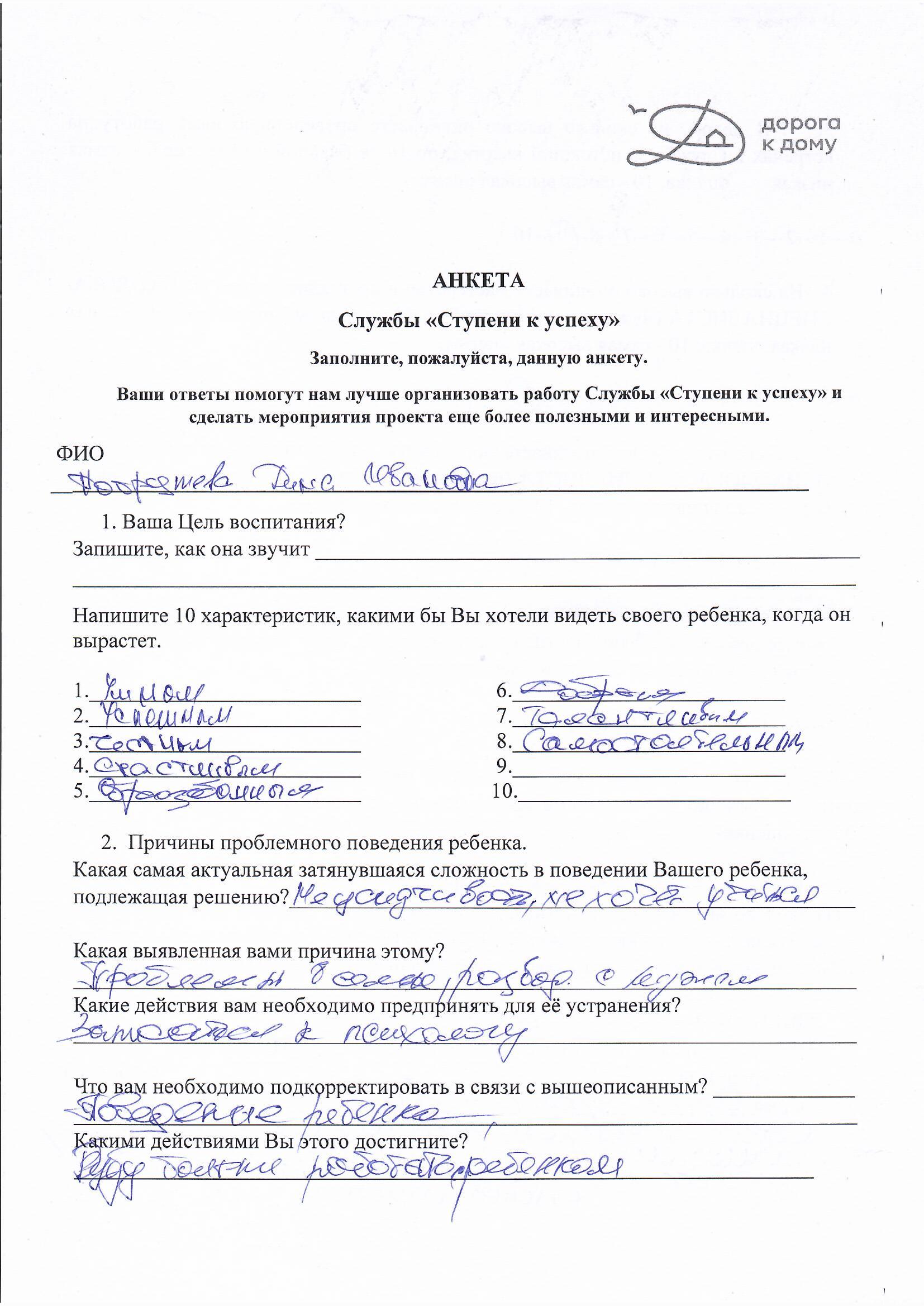 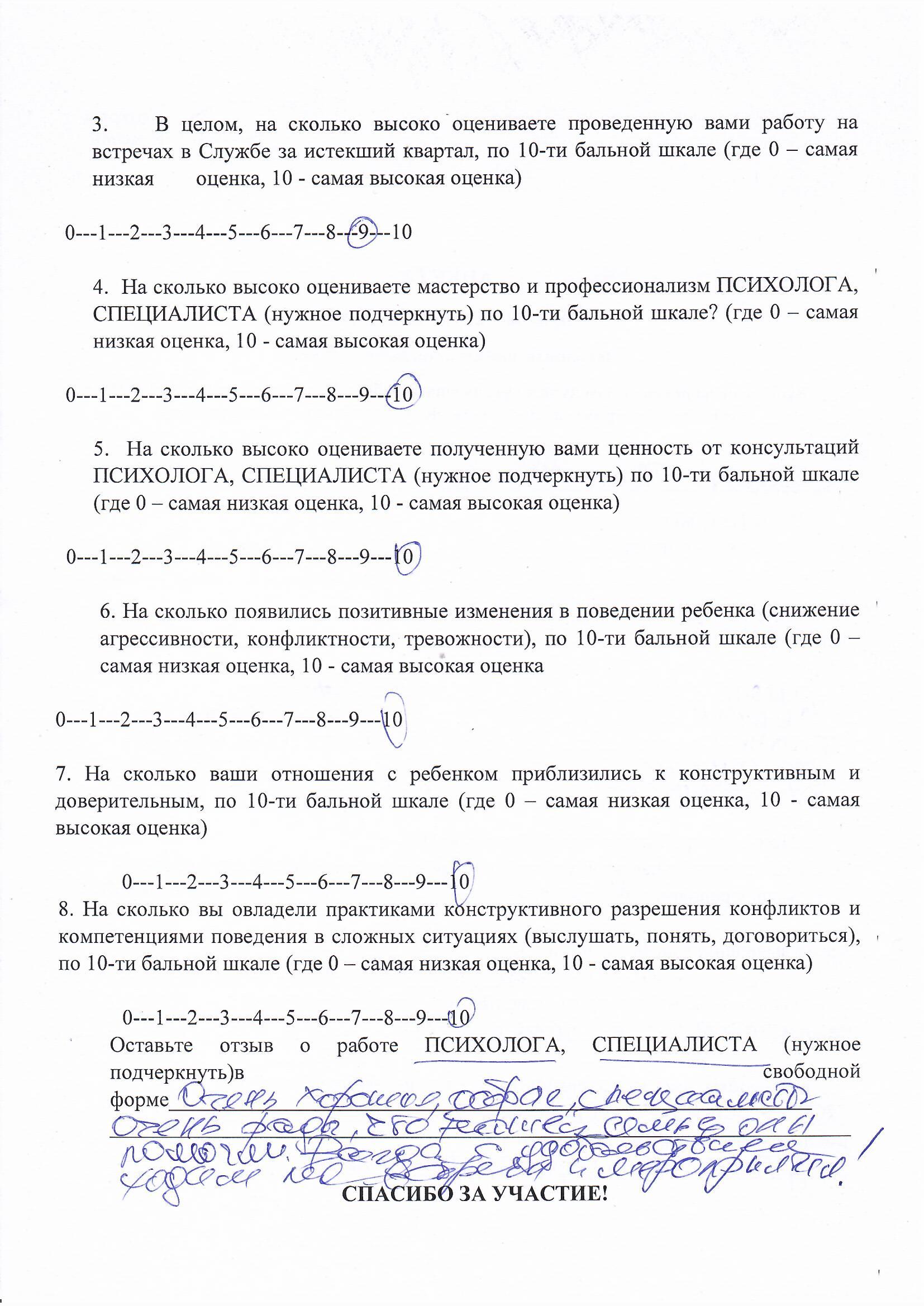 ПРИЛОЖЕНИЕ 6. Табличные формыТаблица 1. Влияние стейкхолдеров на деятельность проекта
№
Мероприятия
Сроки
1.Организационное заседание волонтерского отряда. Распределение поручений
февраль
2.Обновление  положения о волонтерском отряде, составление плана работы на год
февраль
3.Заполнение заявлений на вступление в отряд. Заполнено 14 заявлений.
февраль-март4.Тренировочное занятие (теоретические и
практические)  «Кто такие волонтёры?» (изготовление (оформление) листовок, буклетов). Охват участников – 14 человек.февраль5.Акция «Мы дарим Вам тепло души своей»
(поздравление ветеранов с Днем
защитника Отечества): (изготовление (оформление) открытки к празднику, ее вручение пожилым, инвалидам согласно списку БУ СО ВО «КЦСОН Великоустюгского района»). Изготовлено 26 открыток.февраль6.Акция «Вам, любимые»
(поздравление ветеранов с Международным женским днём): (изготовление (оформление) открытки к празднику, ее вручение пожилым, инвалидам согласно списку БУ СО ВО «КЦСОН Великоустюгского района»). Изготовлено 38 открыток.март7.Акция «За безопасность на дорогах» (разработка памяток)март8.Акция «Чистая квартира» (адресная помощь престарелым людям). За отчетный период помощь оказана 8 пожилым одинопроживающим гражданам.Раз в квартал
9.Экологическая акция «Озеленим любимый город вместе» (помощь в посадке деревьев, кустарников, цветов)
апрель-май
10.Всероссийская акция «Георгиевская ленточка» (вручение георгиевских ленточек)
май
11.Международная акция «Бессмертный полк» (участие в шествии полка)Акция «Подарок ветерану» (изготовление поздравительных открыток ветеранам ВОВ, выход к ним по месту жительства). Изготовлено 16 открыток.
май
12.Тренировочные (теоретические и
практические) занятия с  волонтерами «Я – творческая личность». Охват участников – 16 человек.июнь
13.Час общения «Здоровый образ жизни. Молодежь выбирает ЗОЖ» (изготовление (оформление) листовок, буклетов). Охват участников – 17 человек.
июль
14.Конкурс буклетов «Вредные привычки нас губят» (изготовление (оформление) буклетов)
август
15.Мероприятие ко Дню пожилого человека «Почта добра» (изготовление (оформление) открытки к празднику, ее вручение пожилым, инвалидам согласно списку БУ СО ВО «КЦСОН Великоустюгского района»). Изготовлено 22 открытки.
сентябрь
16.Операция «Кормушка», приуроченная к акции 12 ноября «Синичкин день» -  «Сделай кормушку, помоги зимующим птицам» (развесить в парке)
октябрь
17.Тренировочное занятие (теоретические и
практические)  «Мы дарим мамам улыбку» (изготовление (оформление) открытки (подарка) к празднику своими руками). Охват участников – 13 человек. Изготовлено 13 открыток.ноябрь18.Теоретическое и практическое занятие, приуроченное к  акции 5 декабря «Я – волонтёр»: проведение  мастер- класса, чтение лекции о волонтерской деятельности.  Охват участников – 23 человека.декабрь
19.Тренировочное занятие (теоретические и
практические)  «Ты и команда» (поощрение членов волонтёрской команды). Охват участников – 20 человек.
декабрь
20.
Подведение итогов работы
ежеквартальноБлагополучателиСоциальные результатыПоказатель социального результатаОжидаемое целевое значение показателя *Источник информации;метод, инструмент сбора данных.НесовершеннолетниеКоличество несовершеннолетних, снятых с различного вида учёта (внутришкольный, КДН и ЗП, ПДН) /кол-во н/л, состоящих на учетеДоля несовершеннолетних, снятых  с различного вида учётане менее 90%Информация КДН и ЗП (ежеквартальная).Рабочие встречи со специалистами КДН и ЗПНесовершеннолетниеКоличество несовершеннолетних, у которых произошли позитивные личностно-значимые и социально-значимые изменения Доля несовершеннолетних, у которых произошли позитивные личностно-значимые и социально-значимые измененияпо фактуДиагностика, анкета.НесовершеннолетниеРодители Могут решить различные вопросы по воспитанию детей, повысился уровень родительской компетенции, улучшились детско – родительские отношения, родители трудоустроились/учатся/ получают услуги по профессиональному самоопределениюДоля родителей, которые могут решить различные вопросы по воспитанию детей, у которых повысился уровень родительской компетенции, улучшились детско – родительские отношения, родители трудоустроились/учатся/получают услуги по профессиональному самоопределениюпо фактуДиагностика, анкета.РодителиНаименование целевых групп Охват целевых групп за отчетный периодВлияние на целевые группыСемьи в кризисной ситуация219 семей, в них 230 родителей и 400 детейУ 228 родителей произошли личностно - значимые и социально значимые изменения (могут решить различные вопросы по воспитанию детей, повысился уровень родительской компетенции, улучшились детско-родительские отношения, родители трудоустроились/учатся/получают услуги по профессиональному самоопределению, и т.п.)У 400 несовершеннолетних произошли личностно - значимые и социально-значимые изменения (улучшено межличностное взаимодействие (с родителями, другими родственниками, сверстниками); организована внеурочная деятельность; получены позитивные изменения в поведении (снижение агрессивности, конфликтности, тревожности, повышение ответственности за собственные поступки); обучены конструктивному разрешению конфликтов, стратегиям поведения в конфликте (выслушать, понять, договориться); снижен риск употребления ПАВ; снижено делинквентное поведение).Задачи проектаМероприятияДостигнутые результатыКто, какие группы стейкхолдеров значимо влияют на достижение результата?Кто, какие группы стейкхолдеров значимо влияют на достижение результата?Кто, какие группы стейкхолдеров значимо влияют на достижение результата?Кто, какие группы стейкхолдеров значимо влияют на достижение результата?Задачи проектаМероприятияДостигнутые результатыГруппы стейкхолдеровГруппы стейкхолдеровГруппы стейкхолдеровВклад стейкхолдеров, подтверждение вкладаСоздать условия для повышения компетентности родителей в вопросах образования и воспитания детей, формировать активную позицию родителей в воспитательном процессе путем предоставления услуг социально - психолого - педагогического и правового характера, методической и консультационной помощи родителям; организовать социальное сопровождениеИндивидуальное консультирование психологом, специалистами по социальной работе, юрисконсультом.Сопровождение семьи в процессе разрешения кризисной ситуации.Определены направления поддержки семей в ТЖС, обеспечивающие комплексное и эффективное решение имеющихся в них проблем. Внесен вклад в повышение  компетентности в вопросах образования и воспитания детей всех родителей, являющихся участниками проекта. Сформирована активная позиция в процессе воспитания детей не менее, чем у 90 % родителей, являющихся участниками проекта.БУ СО ВО «КЦСОН Великоустюгского района»БУ СО ВО «КЦСОН Великоустюгского района»БУ СО ВО «КЦСОН Великоустюгского района»Предоставлено помещение и оборудованиеСоздать условия для повышения компетентности родителей в вопросах образования и воспитания детей, формировать активную позицию родителей в воспитательном процессе путем предоставления услуг социально - психолого - педагогического и правового характера, методической и консультационной помощи родителям; организовать социальное сопровождениеИндивидуальное консультирование психологом, специалистами по социальной работе, юрисконсультом.Сопровождение семьи в процессе разрешения кризисной ситуации.Определены направления поддержки семей в ТЖС, обеспечивающие комплексное и эффективное решение имеющихся в них проблем. Внесен вклад в повышение  компетентности в вопросах образования и воспитания детей всех родителей, являющихся участниками проекта. Сформирована активная позиция в процессе воспитания детей не менее, чем у 90 % родителей, являющихся участниками проекта.Администрация Великоустюгского муниципального округаАдминистрация Великоустюгского муниципального округаАдминистрация Великоустюгского муниципального округаВклад в формирование целевой группыРеализовать программу «Рядом с ребёнком» для родителей и их детей — подростков, направленную на стабилизацию детско — родительских отношенийСоциально - психологические тренинги.Групповые мероприятия к тематическим датам.Количество родителей с активной позицией в воспитательном процессе, с повышенной компетентностью в вопросах воспитания и образования детей, выстраивания отношений с детьми — подростками. Позитивные личностно-значимые и социально-значимые изменения, как у детей, так и у родителей, ведущие к стабилизации детско-родительских отношений. Не менее чем у 90 процентов семей, вовлеченных в реализацию программы «Рядом с ребёнком».БУ СО ВО «КЦСОН Великоустюгского района»Предоставлено помещение и оборудованиеПредоставлено помещение и оборудованиеПредоставлено помещение и оборудованиеРеализовать программу «Рядом с ребёнком» для родителей и их детей — подростков, направленную на стабилизацию детско — родительских отношенийСоциально - психологические тренинги.Групповые мероприятия к тематическим датам.Количество родителей с активной позицией в воспитательном процессе, с повышенной компетентностью в вопросах воспитания и образования детей, выстраивания отношений с детьми — подростками. Позитивные личностно-значимые и социально-значимые изменения, как у детей, так и у родителей, ведущие к стабилизации детско-родительских отношений. Не менее чем у 90 процентов семей, вовлеченных в реализацию программы «Рядом с ребёнком».Администрация Великоустюгского муниципального округаВклад в формирование целевой группыВклад в формирование целевой группыВклад в формирование целевой группыОрганизовать на базе Службы деятельность волонтерского отряда «Диалог» из числа несовершеннолетних (в том числе и «трудных») для профилактики противоправного поведения в подростковой средеПланирование и организация деятельности отрядаСформирован волонтерский отряд «Диалог» не менее чем из 10 человек, отряд работает на оказание помощи клиентам Службы, получателям услуг БУ СО ВО «КЦСОН Великоустюгского района»БУ СО ВО «КЦСОН Великоустюгского района»БУ СО ВО «КЦСОН Великоустюгского района»Предоставлено помещение и оборудованиеПредоставлено помещение и оборудование